RFC Interregional Thematic Workshop 1Topic - Preservation and development of the cultural heritage by improvement of the mutual impacts of Fortresses and Cities (positive x negative)Partner contributions to Interregional Thematic WorkshopProject partner: City of MagdeburgPicture: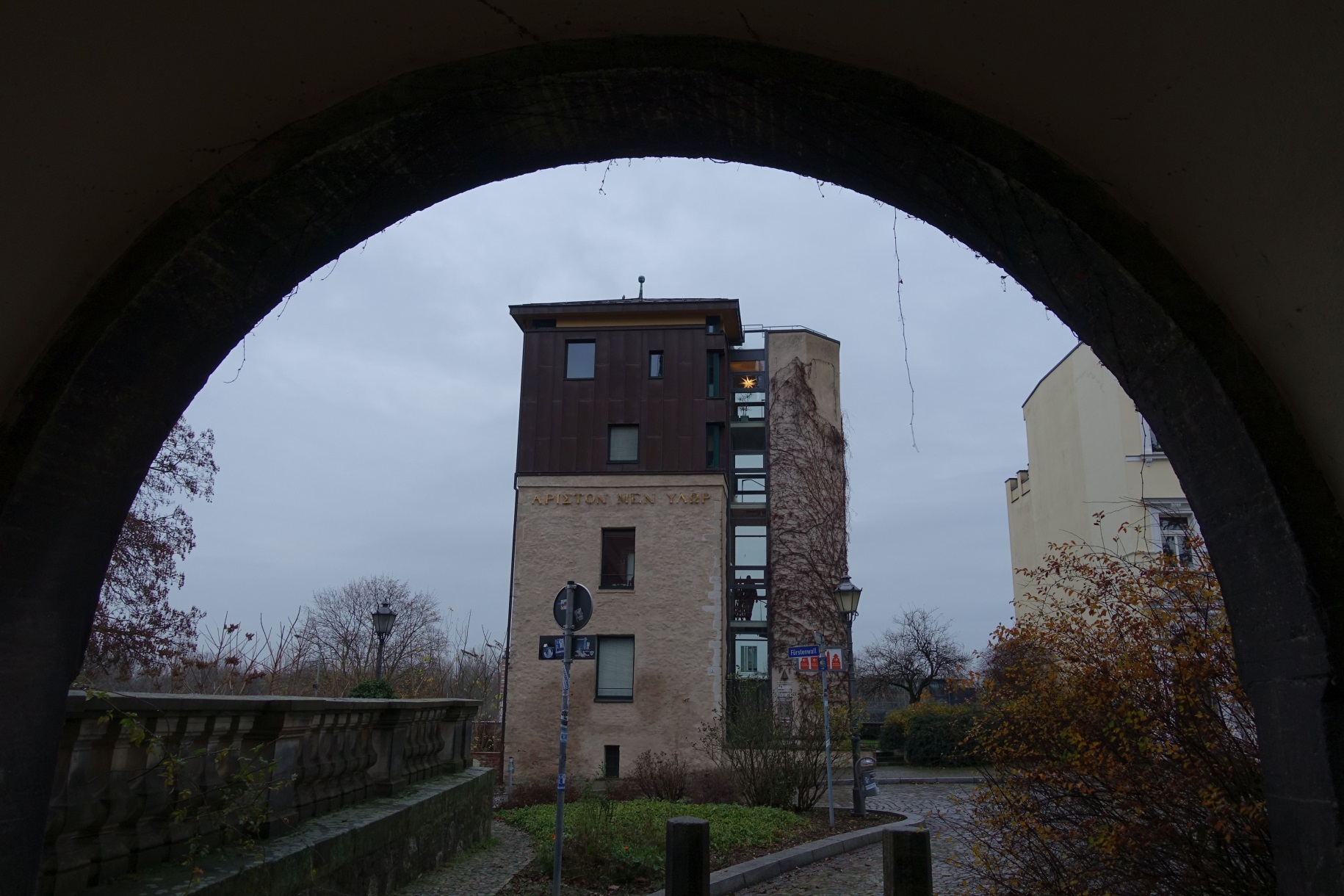 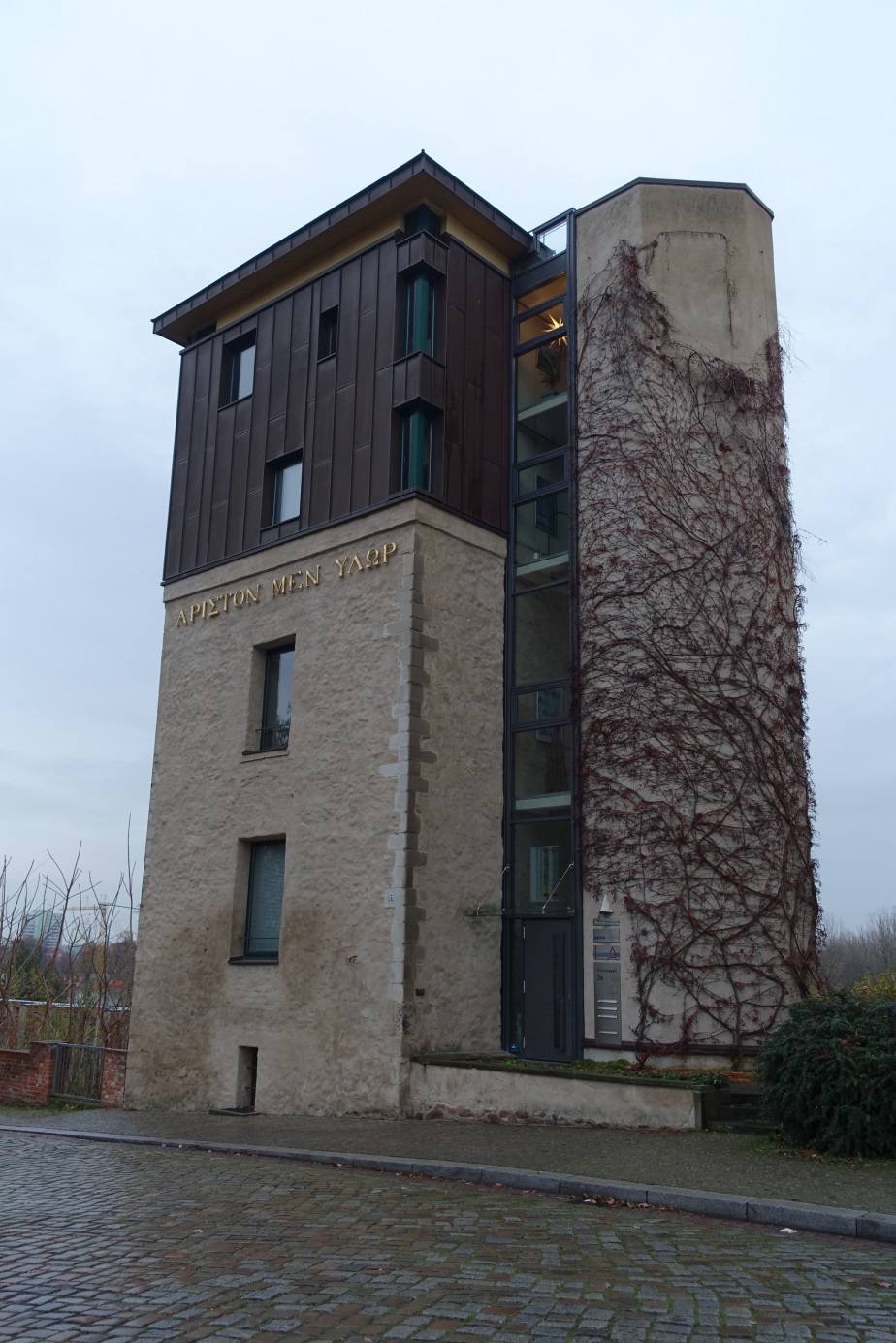 ISSUEYES/NOIdentification/Comments1Is the topic solved in the partner area? Yesfortified tower „Fürstenwall“ – conversion of the tower,2Main problems and burdensthis object was a ruin, since the world war II3Successfully solved examplesThe city supported the private owner by funding through a national program of preservation of monuments in urban context; nowadays use is an office and holiday apartment 4Wishes-what you would like to improve?no